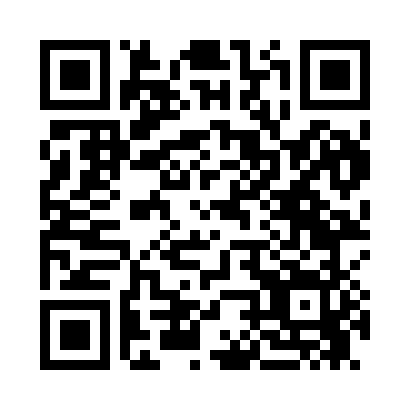 Prayer times for Mincy, Missouri, USAMon 1 Jul 2024 - Wed 31 Jul 2024High Latitude Method: Angle Based RulePrayer Calculation Method: Islamic Society of North AmericaAsar Calculation Method: ShafiPrayer times provided by https://www.salahtimes.comDateDayFajrSunriseDhuhrAsrMaghribIsha1Mon4:295:581:165:078:3510:032Tue4:305:591:175:088:3510:033Wed4:315:591:175:088:3410:034Thu4:316:001:175:088:3410:025Fri4:326:001:175:088:3410:026Sat4:336:011:175:088:3410:027Sun4:346:011:185:088:3410:018Mon4:346:021:185:088:3310:019Tue4:356:021:185:088:3310:0010Wed4:366:031:185:098:3310:0011Thu4:376:041:185:098:329:5912Fri4:386:041:185:098:329:5813Sat4:386:051:185:098:319:5814Sun4:396:061:185:098:319:5715Mon4:406:061:195:098:309:5616Tue4:416:071:195:098:309:5617Wed4:426:081:195:098:299:5518Thu4:436:081:195:098:299:5419Fri4:446:091:195:098:289:5320Sat4:456:101:195:098:289:5221Sun4:466:111:195:098:279:5122Mon4:476:111:195:098:269:5023Tue4:486:121:195:088:269:4924Wed4:496:131:195:088:259:4825Thu4:506:141:195:088:249:4726Fri4:516:141:195:088:239:4627Sat4:526:151:195:088:229:4528Sun4:546:161:195:088:229:4429Mon4:556:171:195:088:219:4330Tue4:566:181:195:078:209:4131Wed4:576:181:195:078:199:40